Witajcie kochani!W tym tygodniu ponownie zapraszamy Was do świetnej zabawy 
i serwujemy Wam kolejną dawkę ciekawych zabaw, które możecie wykonać w domu, przed lustrem, a nawet kamerką internetową. Postaramy się wpleść tutaj ćwiczenia, które wspomogą Waszą mowę, usprawnią Wasze narządy mowy: języczek, wargi, podniebienie miękkie, ale także Wasz oddech, artykulację oraz słuch.Pobawcie się z nami, wystarczy kilka minut dziennie, a efekty będą widoczne Zacznijmy zabawę korzystając z poniższych linków:Pamiętaj klikając w ikonkę drukarki możesz pobrać dodatkowo karty pracy.https://www.mimowa.pl/gimnastyka-buzi-i-jezyka/gry/cienie-mi
- usprawnianie narządów mowy https://www.mimowa.pl/gimnastyka-buzi-i-jezyka/gry/zaspany-mis
-ćwiczenia oddechowehttps://www.mimowa.pl/gimnastyka-buzi-i-jezyka/gry/malarz
-ćwiczenia językahttps://www.mimowa.pl/wspieranie-mowy/gry/zamek
- relacje przestrzennehttps://www.mimowa.pl/seplenienie/gry/wiosenna-kwiaciarnia--szereg syczący, szumiący i ciszący (s,sz,ś)https://www.mimowa.pl/seplenienie/gry/koszyczki-cz-c- słuchowe różnicowanie głosek c,czhttps://www.mimowa.pl/seplenienie/gry/lokatorzy
-słuchowe różnicowanie głosek s,szhttps://www.mimowa.pl/kappacyzm-i-gammacyzm/gry/pisanki
- wymowa głoski k w śródgłosie i nagłosie, ćwiczenia grafomotorycznehttps://wordwall.net/pl/resource/1013944/logopedia/znajd%c5%ba-pary-i-powtarzaj-sylaby-samog%c5%82oski
- połącz w pary samogłoski- uzupełniając powtarzaj jeĆwiczenie oddechowe i usprawniające narządy mowyZbieramy jajka – wytnijcie kilka jaj z białego papieru, albo serwetek (ważne by były lekkie i małe). Do tego potrzebne będą nam rureczki/słomki i mały koszyk. Jajka rozrzućcie w pokoju w różne miejsce, mogą być na dywanie, burku ,łóżku. Waszym zadaniem jest zebranie jajek do koszyka, za pomocą rureczki/słomki. Musicie tak mocno zassać powietrze przez rurkę, aby złapać jajko i przenieść je do koszyka wstrzymując oddech.  Możecie zrobić zawody z rodzeństwem, kto zbierze więcej jajek w ciągu 1 minuty. Powodzenia!Kolorowa pisanka- korzystając z linku poniżej pobierzecie materiały. Zabawa polega na ozdabianiu pisanki za pomocą oddechu i rurki/słomki. https://www.logopediapraktyczna.pl/download/szablon_pisanka.pdf szablon jajkahttps://www.logopediapraktyczna.pl/download/pisanka_ozdoby.pdf  szablon ozdobyĆwiczenia LewopółkuloweKodowanie z jajem- korzystając z linku poniżej pobierzcie materiały. Zabawa polega na wycięciu kartoników z jajkami i ułożeniu na planszy wg określonego kodu.https://www.logopestka.pl/wp-content/uploads/2019/03/Pisanki-kodowanie-2str.pdf szablon tabelka, jajkaPokoloruj pisankę wg kodu- załącznik poniżej.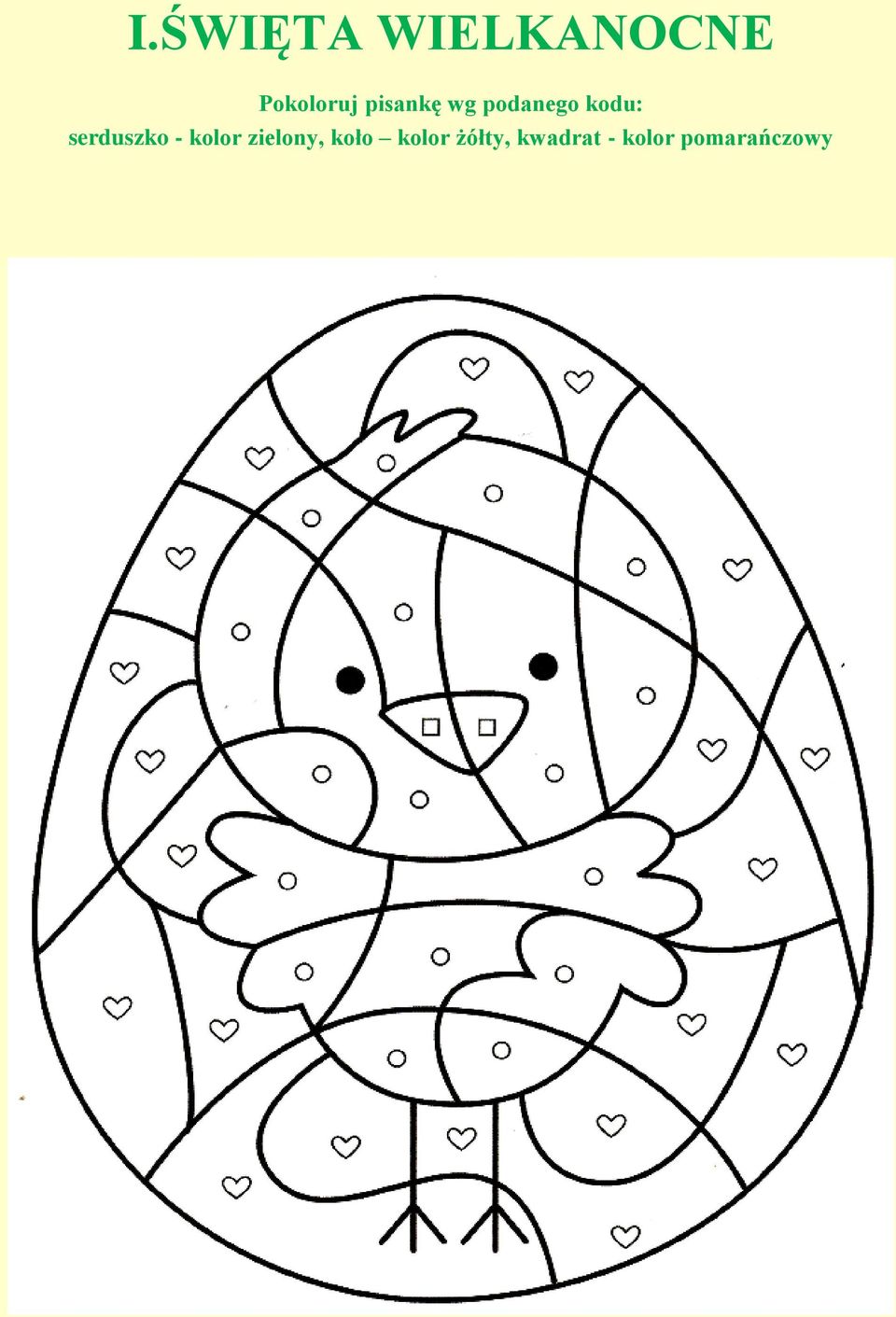 